台北市化工原料商業同業公會   函受文者：全體會員發文日期：中華民國112年6月26日
發文字號：（112）北市化工伸字第016號      檢轉 勞動部職業安全衛生署-函。主旨：職安署訂於7月27日至9月5日期間，分區辦理「優先管理化學品      運作管理說明會」，名額有限，敬請及早報名。說明：為使運作者瞭解優先管理化學品之運作備查程序及系統操作，規劃辦理本說明會，以強化廠場化學品管理，說明會資訊請上https://www.osha.gov.tw/ 活動訊息瀏覽。如有報名相關問題請洽安全衛生技術中心林玫君小姐 06-2937770             理事長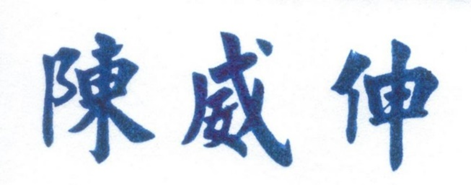 